JAMAL MOHAMED COLLEGE (Autonomous)    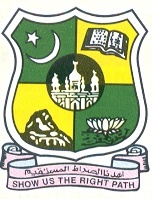 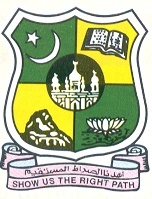 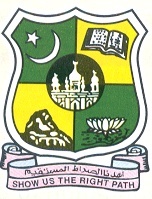                Accredited (3rd Cycle) with ‘A’ Grade by NAAC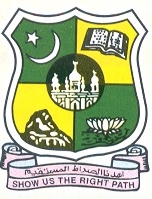 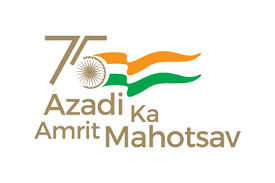                     (Affiliated to Bharathidasan University)                        TIRUCHIRAPPALLI -620 020.            Since 1951P.G. & Research Department of History Jamal Mohamed College takes pride in inviting you for        the eve of Teacher’s Day Celebration by Maulana Abul Kalam Azad History Association on 6th September, 2022  at History Seminar HallOratorical Contests: Ngr;Rg; Nghl;bRole of Teacher in Development of My Life  vdJ tho;f;ifapd; Kd;Ndw;wj;jpy; Mrphpah;fspd; gq;F Dr. M.MOHAMED TAJDEEN   			                                                                                                                   Vice President S.NoName of the StudentClassReg NoSignature1Akash AII MA History2Mohamed Reeyasdeen AII BA History3Yasar Araffath A I BA History4Mohamed Ibrahim S II BSc Maths5Mohamed Rafiq SII BSc Physics